LIGHT ACADEMY PRIMARY SCHOOL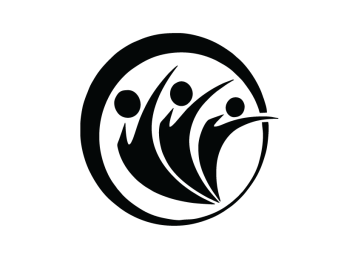 P.2 LITERACY II HOMEWORK FOR TERM I 2020NAME:	_________________________________STREAM___________Write  out  the  strong  building  materials.	Cement   _______________________	sticks	________________________			stones	________________________			mud		________________________			iron  sheets	_________________________		grass		_________________________			This  is a   __________________house.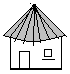 Name any two materials used to build the above 	house.______________________________________What is a school?________________________________________________________Write down any three symbols of   a school._____________________________________________________________________LIGHT ACADEMY PRIMARY SCHOOLP.2 Literacy II HOMEWORK FOR TERM I 2020NAME:	_________________________________STREAM________Which school symbol makes pupils smart?________________________________________________________Write the name of your school.________________________________________________________What is  the  use  of  your  school  motto?________________________________________________________ Draw  these  school  symbols.Match the followingLibrary					where we  go to  ease  ourselves.Kitchen					where   pupils  go  for   treatment.Toilet						where  food  is prepared.Sick bay					where  school books  are  kept.Class room				where  pupils learn  from.Store					where  school  property  is  kept.LIGHT ACADEMY PRIMARY SCHOOLP.2 LITERACY II HOMEWORK FOR TERM I 2020 NAME:	_______________________________STREAM___________ Give three examples of school needs.__________________________________Mention any two ways in which a school meets its needs.________________________________________________________________________________________________________Why do you always wash your hands after visiting toilet?_________________________________________________________Name two activities done at school.______________________________________________________________________________________________________Draw and name any two things   we use to keep the 	school clean.Name any two good things neighbours get from 	schools. ____________________________________________________________________________________________________Write down three important places in our 	neighbourhood.________________________________LIGHT ACADEMY PRIMARY SCHOOLP.2 ENGLISH HOMEWORK FOR TERM I 2020 THEME:	Our home and community.NAME:	__________________________________STREAM___________Answer correctly.A mother to your father is called a ____________________.What do you call a sister to your mother? _____________________________________________________ Read the story and   answer the questions in full sentences.Mr.  Matovu’s family.Mr. Matovu is a  farmer  and  his  wife  Margaret  is a  teacher  at  Sir  Apollo  Kaggwa  primary School. They have   two children, Kato and Wasswa. They are twins.  Kato and  Wasswa  are   seven years old  and   they  are  in  Primary  two.  Mr. Matovu and his wife love   their children. They are happy as a family.Questions What is the title of the story?______________________________________________________What is the name of   Mr. Matovu’s wife?______________________________________________________What does Mr. Matovu do?______________________________________________________ How old are Kato and Wasswa?_____________________________________________________The mother of Kato and Wasswa    is called   Nalongo and the father is called __________________.LIGHT ACADEMY PRIMARY SCHOOLP.2 ENGLISH HOMEWORK FOR TERM I 2020 NAME:_______________________________ STREAM ___________Give the opposites of the underlined words.My uncle is very busy.	___________________Do you have a sister?	_______________________My son has done homework well.	_________________Fill in the missing letters.(a) th__ef			(b) a__myArrange to make a good word.anut	________________enulc	________________hewnep	____________________Make sentences using these words.grandfather	_______________________________________________________mother_______________________________________________________NAME OF PARENT/GUARDIAN:	_________________________________________________SIGNATURE:  _____________________________LIGHT ACADEMY PRIMARY SCHOOLP.2 ENGLISH HOMEWORK EXERCISE FOR TERM I 2020 NAME:	______________________________STREAM________Fill in the missing letters.fa___ily			(b) f___th___r			(c) n___clear Re-arrange words to make  correct sentences. Has eggs The five hen._________________________________________________________A car father Our has.________________________________________________________his this shirt  Is?________________________________________________________ Read the rhyme and answer the questions in full sentences.Jack and JillWent up the hillTo fetch a bucket of waterJack fell and broke his legAnd Jill came tumbling after.QuestionsWho went up the hill?______________________________________________________What happened to Jack’s leg?______________________________________________________How many people are in the rhyme above?______________________________________________________Write three words with sound “ll” mentioned in the rhyme.__________________________________________________________________LIGHT ACADEMY PRIMARY SCHOOLP.2 NUMBER HOMEWORK EXERCISES TERM I 2020 Name:  ________________________________________   Stream ____1.	Complete the abacus.a.	1  2   =    		b.     58  =    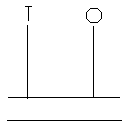 2.	Write  in  figures.	Three	_______________		nine   _____________	Twelve    _______________3.	Fill in hundreds,   tens  and  ones.	                     =   _____hundreds  ____tens  ____ones.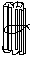 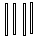 		       =  ___hundreds ___tens  ___ones.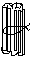 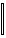 4.	Work out:	Six  plus  two  equals  _________________	Nine  minus  seven  gives   _____________	Four groups of two equals  ____________LIGHT ACADEMY PRIMARY SCHOOLP.2 HOMEWORK EXERCISE FOR TERM I 2020NAME:	_______________________________STREAM___________1.   Fill in the missing numbers.a.    9,  8,  7,  ____,   _____,  _____,   3,  2,   1  b.	3,  6,  ____,  _____,  ____,  18,   21c.	5,  10,  ____,  _____,  ______,   30,  352.	Name  these shapes.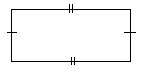 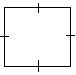 	   ____________________		_____________	_____________           ____________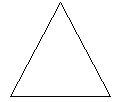 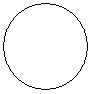 3.	Compare  their  weight.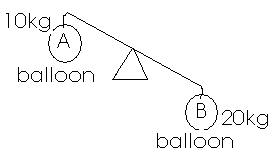 a.	Which balloon  is heavier?	_________________________________________________________b.	Which one is lighter?	_________________________________________________________c.	Find their total weight.	_________________________________________________________4. Add:     T      O                H     T      O          H      T      O                 5       2                2     4      6            8     6       7               +5       4                +     2      3         +1     3       2LIGHT ACADEMY PRIMARY SCHOOLP.2 NUMBER HOMEWORK EXERCISES TERM I 2020 Name:  ___________________________________   Stream ____1.	Expand these numbers.a.	28	=	__________________________b.	42	=	__________________________c.	356   =	__________________________2.	What number has been expanded?a.	10  +  8  =  _____________b.	300   +  00  +  6   =   ________________3.	Write the place value of the underlined figure.	3  2   ____________________________	9 0 4  ____________________________	1  5  0    __________________________4.	Fill in the missing numbers.a.	  0,  1,  2,   ____,   _____,  5,  6,  _____,  _____,  9,  10.b.	2,   4,  _____,   _____,  10,   12,  ____,  _____,  18,   20   5. Multiply:  1    7                  7               6 			      1   0  x      3           x   3           x   2                   x         2LIGHT ACADEMY PRIMARY SCHOOLLiteracy HOME WORK FOR P.2 TERM I  2020 Name:____________________________________ stream:_______ Name any one common disease you know.________________________________________________________How do we prevent the spread of malaria in our homes?________________________________________________________How do we keep our teeth clean?________________________________________________________What is personal hygiene?________________________________________________________Draw and name three things we need when bathing.                                                                                                                                                                                                                                                                                                                                                                                                                                   LIGHT ACADEMY PRIMARY SCHOOL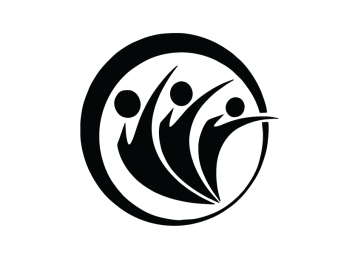 Literacy  HOME   FOR P.2 TERM I  2020 Name:____________________________________ stream:_______What is sanitation?_________________________________________________________Why do we boil water for drinking?_________________________________________________________How dangerous is an anopheles mosquito?_________________________________________________________How do we keep our school clean?_________________________________________________________Draw and name three things we use to keep our school clean.What is a vaccine?_________________________________________________________Name one disease immunized at birth._________________________________________________________What food value do we get from eating pumpkins?_________________________________________________________LIGHT ACADEMY PRIMARY SCHOOLLiteracy  I HOME   FOR P.2 TERM I  2020 Name:____________________________________ stream:_______What is food?_______________________________________________________Why do people eat food?_______________________________________________________Where do people get food?_______________________________________________________Draw these foods we eat at home.Why do we need to wash fruits before eating them?_______________________________________________________What is a balanced diet?_______________________________________________________Why is breast milk the best food for babies?_______________________________________________________How do people get food?_______________________________________________________Give one disease caused by poor feeding._______________________________________________________	school  badgeschool flagschool  sign  postbananaspumpkinfishbeans